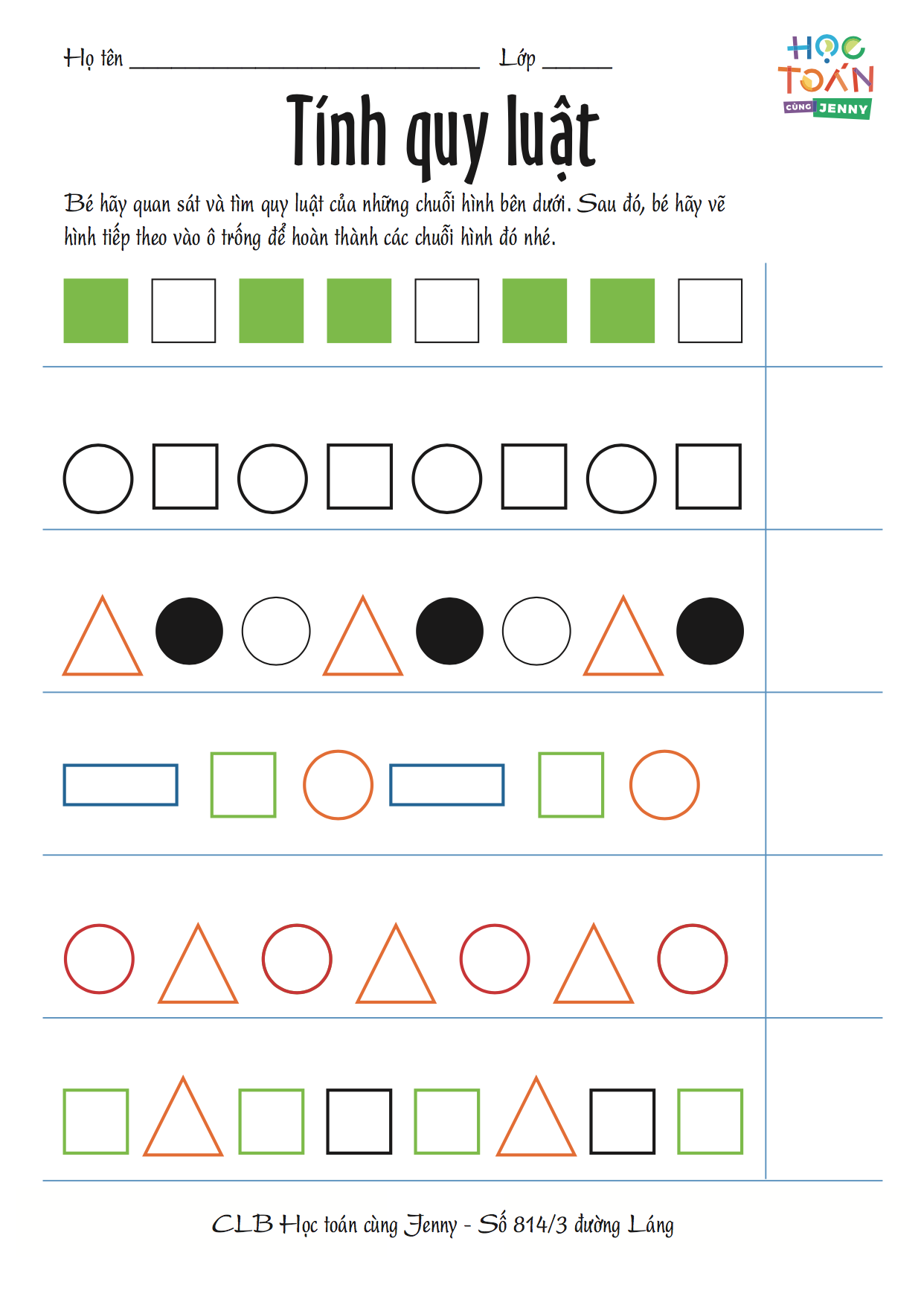 Họ và tên:............................................   Lớp:..................Bé hãy nối các số lượng các đồ vật với số tương ứng bên dưới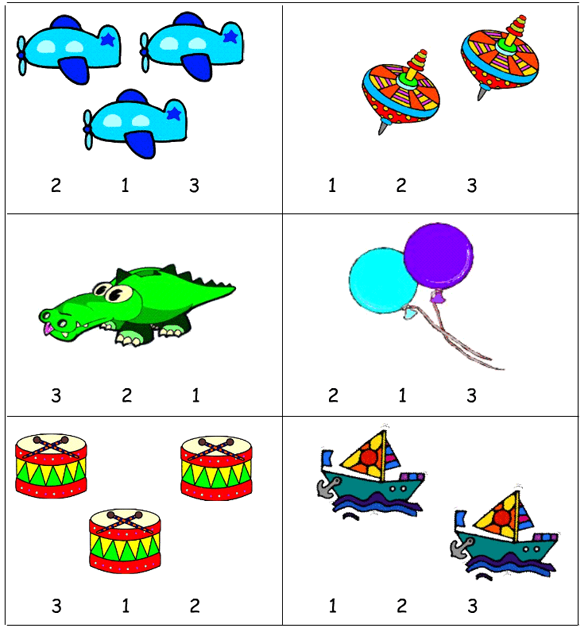 Họ và tên:............................................   Lớp:..................Bé hãy giúp chú chuột tìm đường đi đến chỗ để chiếc bánh nào.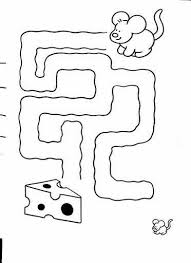 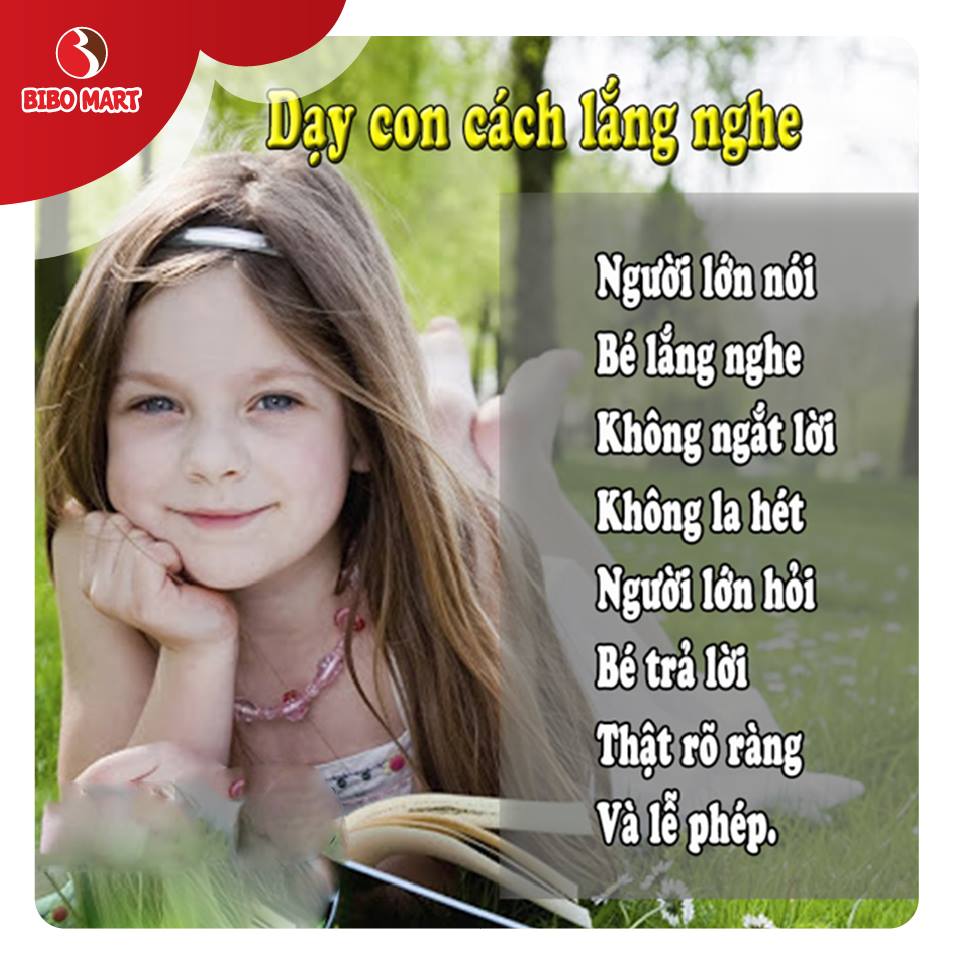 